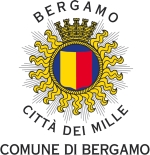 Assessorato all’IstruzioneFormazione Università SportProgetto di Consulenza pedagogicaASCOLTARE PER PROMUOVEREDalla scuola dell’autonomia a quella dell’inclusione: la qualità dell’esperienza scolasticaEVENTOAVER CURA DELLA SCUOLA CHE FACCIAMO!giovedì 26 gennaio 2017 ore 16.30-19.30SCHEDA DI ISCRIZIONE INDIVIDUALEda far pervenire entro lunedì 16 gennaio 2017 cognome e nome ________________________________________________________________Istituto Comprensivo/ente/organizzazione___________________________________________Scuola/servizio_________________________________________________________________Funzione nella scuola/ENTEservizio ________________________________________________________________________eventuale partecipazione al progetto di consulenza pedagogica (ES. percorsi di formazione o supervisione, incontri di consulenza...)________________________________________________________________________________________________________Tel.__________________e Mail per comunicazioni____________________________________Firma _________________________________data,_______________________________da far pervenire entro lunedì 16 gennaio 2017 tramite e_mail: ass.istruzione@comune.bg.itPer informazioni: Comune di Bergamo - Assessorato all'Istruzione tel. 035.399060 - 264